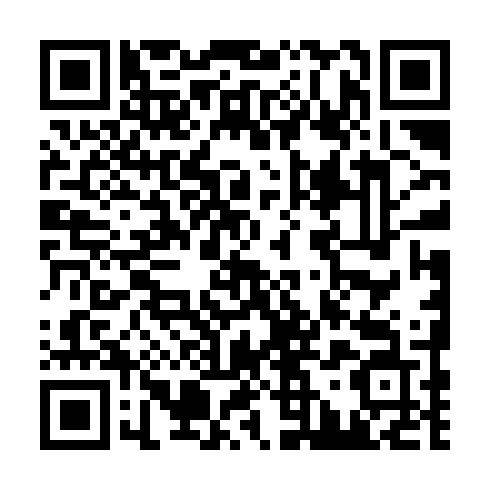 Ramadan times for Wola Trzydnicka Agatowka, PolandMon 11 Mar 2024 - Wed 10 Apr 2024High Latitude Method: Angle Based RulePrayer Calculation Method: Muslim World LeagueAsar Calculation Method: HanafiPrayer times provided by https://www.salahtimes.comDateDayFajrSuhurSunriseDhuhrAsrIftarMaghribIsha11Mon4:024:025:5411:423:345:305:307:1612Tue3:593:595:5211:413:355:325:327:1813Wed3:573:575:5011:413:375:335:337:2014Thu3:543:545:4711:413:385:355:357:2115Fri3:523:525:4511:403:405:375:377:2316Sat3:493:495:4311:403:415:395:397:2517Sun3:473:475:4011:403:435:405:407:2718Mon3:443:445:3811:403:445:425:427:2919Tue3:423:425:3611:393:455:445:447:3120Wed3:393:395:3411:393:475:455:457:3321Thu3:363:365:3111:393:485:475:477:3522Fri3:343:345:2911:383:495:495:497:3723Sat3:313:315:2711:383:515:515:517:3924Sun3:283:285:2411:383:525:525:527:4125Mon3:263:265:2211:383:535:545:547:4326Tue3:233:235:2011:373:555:565:567:4527Wed3:203:205:1711:373:565:575:577:4828Thu3:173:175:1511:373:575:595:597:5029Fri3:153:155:1311:363:596:016:017:5230Sat3:123:125:1011:364:006:036:037:5431Sun4:094:096:0812:365:017:047:048:561Mon4:064:066:0612:355:027:067:068:582Tue4:034:036:0412:355:047:087:089:013Wed4:004:006:0112:355:057:097:099:034Thu3:573:575:5912:355:067:117:119:055Fri3:553:555:5712:345:077:137:139:076Sat3:523:525:5512:345:087:147:149:107Sun3:493:495:5212:345:107:167:169:128Mon3:463:465:5012:335:117:187:189:149Tue3:433:435:4812:335:127:197:199:1710Wed3:403:405:4612:335:137:217:219:19